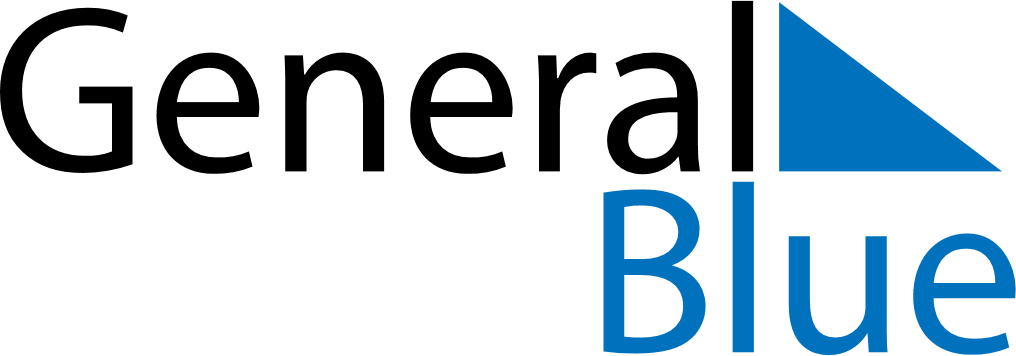 February 2023February 2023February 2023February 2023February 2023February 2023NorwayNorwayNorwayNorwayNorwayNorwaySundayMondayTuesdayWednesdayThursdayFridaySaturday123456789101112131415161718Mother’s Day19202122232425Carnival262728NOTES